350020 Краснодар – Россия,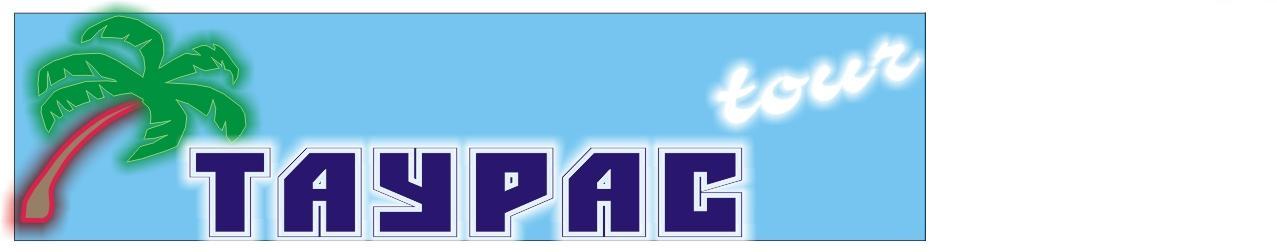 Юридический адрес:ул.Красная, 180                                                                                                                  Почтовый адрес: ул. Красная, 180тел: (861)259-33-19тел/факс: (861) 210-98-02E-mail:n.tautas-tour@mail.ruСтоимость тура с человекаПансионат «САМШИТОВАЯ РОЩА»  - 10-ти этажный, современный комплекс на побережье Абхазии. Пансионат находится в 7 км от курорта Пицунда, в окружении благоухающей вечнозеленой рощи,  в 150 м от собственного благоустроенного мелкогалечного пляжа. На территории пансионата оборудовано два бассейна с морской водой (крытый и открытый), бар, ресторан, кафе, бильярд, спортивные площадки.  Стандарт: 1-но, 2-х местные номера с евроремонтом. В номере  (душ, с/у, хорошая мебель, холодильник,  ТВ, балкон). Детям до 12 лет скидка при размещении на основное место – 5%*Внимание! стоимость входных билетов может изменяться, учитывайте это при составлении бюджета на поездку!!!Фирма оставляет за собой право на внесение изменений в порядок посещения экскурсионных объектов и время проведения экскурсий, сохраняя программу в целом.  Комиссия – 12%1 деньСбор  28.04 в  21.00.  Выезд в 21.30  от магазина «МАГНИТ -  КОСМЕТИК» (ул. Ставропольская / ул. Вишняковой напротив сквера, район «Вещевого рынка»). Ночной переезд. Проход границы. Прибытие в Абхазию утром.  Экскурсия на дачу Сталина в пос. Холодная речка, к уникальному архитектурному комплексу, расположенному  на склоне горы в окружении знаменитой пицундской сосны.  Само здание - уникально,  особенно своей монументальностью, деревянной отделкой, стеклами из хрусталя и зеркалами, в котором человек видит себя с любого места и расстояния в полный рост. Обзорная  путевая экскурсия по г. Гагра.  Посещение Гагрской Колоннады - живописная аркада в мавританском стиле, полукругом ограничивающая площадку с фонтаном.  Прогулка по парку «им. Принца Ольденбургского», где произрастает множество пальм, цитрусовых деревьев, платанов и агав, всего более 400 видов растений. Экскурсия к древней крепости Абаата и осмотр храма Святого Ипатия Гагрского. Храм Святого Ипатия Гагрского, построенный в VI-VII веках, находится внутри крепостных стен. Он небольшой по размеру и выложен из грубо отесанного камня. Его другое название - церковь Покрова Пресвятой Богородицы. Размещение в 12.00. Обед. Экскурсия на «Голубое озеро». Главная изюминка озера — лазурный цвет, придаваемый ему подводным минералом лазуритом. Образовалось Голубое озеро в результате тектонических явлений и, по сути, является глубокой трещиной, спровоцировавшей выход на поверхность подземных вод. Экскурсия на водопады «Девичьи слёзы», «Мужские слёзы». Посещение Юпшарского каньона. Абхазы называют Юпшарский каньон одним из чудес света. А еще – «каменным мешком». Экскурсия на озеро Рица.  Самой большой легендой Кавказа по праву считается озеро Рица,  расположенное на высоте 1000 метров над уровнем моря. Дорога (40 км) на озеро Рица идет через живописное горное ущелье вдоль красивой бурной реки Бзыбь. Глубина озера Рица - 115 метров, длина береговой линии – 7 км.  Здесь всё прекрасно и грандиозно, В синевато-зелёной воде отражаются заснеженные громады гор и леса, покрывающие их склоны.   Посещение горной пасеки с дегустацией натурального  мёда и медовухи. Ужин. 2 деньЗавтрак.  Экскурсия в  Новый Афон -  древнейший христианский центр Абхазии. Эксклюзивная экскурсия на вершину Анакопийской горы-крепости – абхазское древнее укрепление – бывшая столица Абхазского царства, где расположен. раннесредневековый полуразрушенный храм (VI-VII в.в.) посвященный Пресвятой Богородице.  Когда-то здесь покоилась чудотворная икона Божьей Матери, о чудодейственной силе которой рассказывают древние рукописи.  Позже, в XI в. храм был перестроен и посвящен Святому Великомученику Феодору Тирону. Там же находится святой источник.  С вершины Анакопийской горы можно полюбоваться потрясающей панорамой окрестностей Нового Афона. Здесь Вы окажетесь в Новоафонском православном монастыре, основанном в 1875 году русскими монахами, добравшимися сюда от Пантелеймонова монастыря – со священной вершины Афон, расположенной в Греции. Монастырь возвели вблизи старинного храма апостола Симона Канонита, в котором, согласно легенде, хранятся его святые мощи. Священная реликвия монастыря - это чудодейственный крест с частицей Древа Животворящего Креста Господня. Экскурсия  в недра Апсарской горы, где находится уникальное чудо – природы – огромная карстовая пещера, названная в народе – Ново-Афонской.  Новоафонская карстовая пещера, входит в число трёх самых больших пещер на нашей планете. Миниатюрный поезд бесшумно доставит Вас в сказочный подземный дворец, украшенный озерами, причудливыми сталактитами и сталагмитами. Этот сказочный маршрут составляет 1,4 км (2 часа), температура воздуха в пещере постоянная +11С°. Оригинальное освещение и необыкновенная атмосфера создают здесь незабываемую картину.    Экскурсия – дегустация «Сказание абхазских виноделов».  Абхазия издавна славилась своими виноградниками, а виноделие на протяжении тысячелетий было неотъемлемой частью местного хозяйства.  Дегустация Абхазских вин, чачи. Ужин.  3 деньЗавтрак. Экскурсия в Пицунду, которая богата не только своей историей, но и своими достопримечательностями: Пицундский Храм, Пицундская крепость, краеведческий музей, Пицундский орган, уникальная реликтовая сосновая роща.   Много веков назад здесь обосновался крупнейший порт Колхиды, торговавший с Грецией, Римом и Византией. Тысячи туристов приезжают сюда на экскурсии, чтобы увидеть каменные стены, храмы, башни античного и средневекового города Питиус, в котором археологи обнаружили даже водопровод и канализацию. Экскурсия по Пицундскому храму Х века, ставшего религиозным центром Абхазии и одним из лучших памятников средневекового зодчества. Здесь частично сохранились фрески и надписи XIII-XVI в.  В барабане купола между высокими и узкими окнами находились изображения 12 Апостолов; из них частично сохранились 10. На территории комплекса находятся также остатки римских бань, казарменных построек и дворца главнокомандующего. Обед. Освобождение номеров. Отъезд Размещение2-х местный стандарт1  местный стандартПансионат  «САМШИТОВАЯ РОЩА»8 0009 000Доп. место в номере7 500-В стоимость входит :Дополнительно оплачивается :Проезд   автобусом;  Проживание согласно выбранной категории;Питание «Шведский стол» (2 завтрака + 2 обеда + 2 ужина);Экскурсионное обслуживаниеСтраховка;	Посещение Ново - Афонской пещеры – 500 руб./чел.Пицундский храм – 100 руб./чел.Дегустационный зал с дегустацией вин – 100 руб./чел. Дача  Сталина - 350 руб./чел. Анакопия – 300 руб./чел.Экологический сбор в Рицинский национальный парк - 350/150руб./чел.